 建築家提出書類ログ テンプレート				 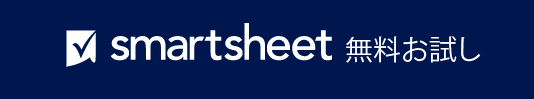 プロジェクト IDプロジェクト IDプロジェクト名プロジェクト名場所場所場所場所場所場所場所場所場所場所請負業者請負業者請負業者請負業者請負業者アイテム IDアイテム名責任当事者受領日紹介元紹介元紹介元ステータスステータスステータスステータスステータスステータス返却日コピー提出先コピー提出先コピー提出先コピー提出先アイテム IDアイテム名責任当事者受領日紹介先送信日返却日 保留中 承認済み 前述通り承認済み 不承認
 - 再提出 未完了
 - 再提出 不承認返却日 ファイル フィールド 所有者 請負業者123123123123123123– 免責条項 –Smartsheet がこの Web サイトに掲載している記事、テンプレート、または情報などは、あくまで参考としてご利用ください。Smartsheet は、情報の最新性および正確性の確保に努めますが、本 Web サイトまたは本 Web サイトに含まれる情報、記事、テンプレート、あるいは関連グラフィックに関する完全性、正確性、信頼性、適合性、または利用可能性について、明示または黙示のいかなる表明または保証も行いません。かかる情報に依拠して生じたいかなる結果についても Smartsheet は一切責任を負いませんので、各自の責任と判断のもとにご利用ください。